EVOLUCION DE LOS ACTIVOS EN LA SEMANA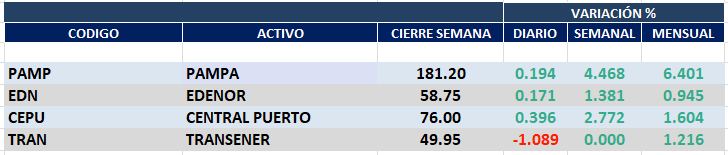 Positivo  comportamiento semanal en el sector de utilities en el mercado local y  en N.Y  TRAN cierra en $ 49,95 neutra en la semana.PAMP queda en $ 181,20 subiendo el 4.47% respecto del cierre anterior y en N.Y. cierra en us$ 21.48 arriba el 0.14% respecto del cierre anterior.EDN finaliza la semana en $ 58,75 con suba de 1.38% respecto de la semana anterior y en N.Y. queda en us$ 5.55 bajando el -0.89% respecto del cierre anterior.CEPU finaliza en $ 76,00 positiva un 2.77% en pesos y en N.Y. cierra en us$ 3.63 con suba de 1.97% respecto del cierre semanal anterior.Se mantiene posición comprada en PAMP y CEPU.Se mantiene posición vendida en EDN y TRAN.PAMPA (Cierre al 20/05/2022 $ 181,20)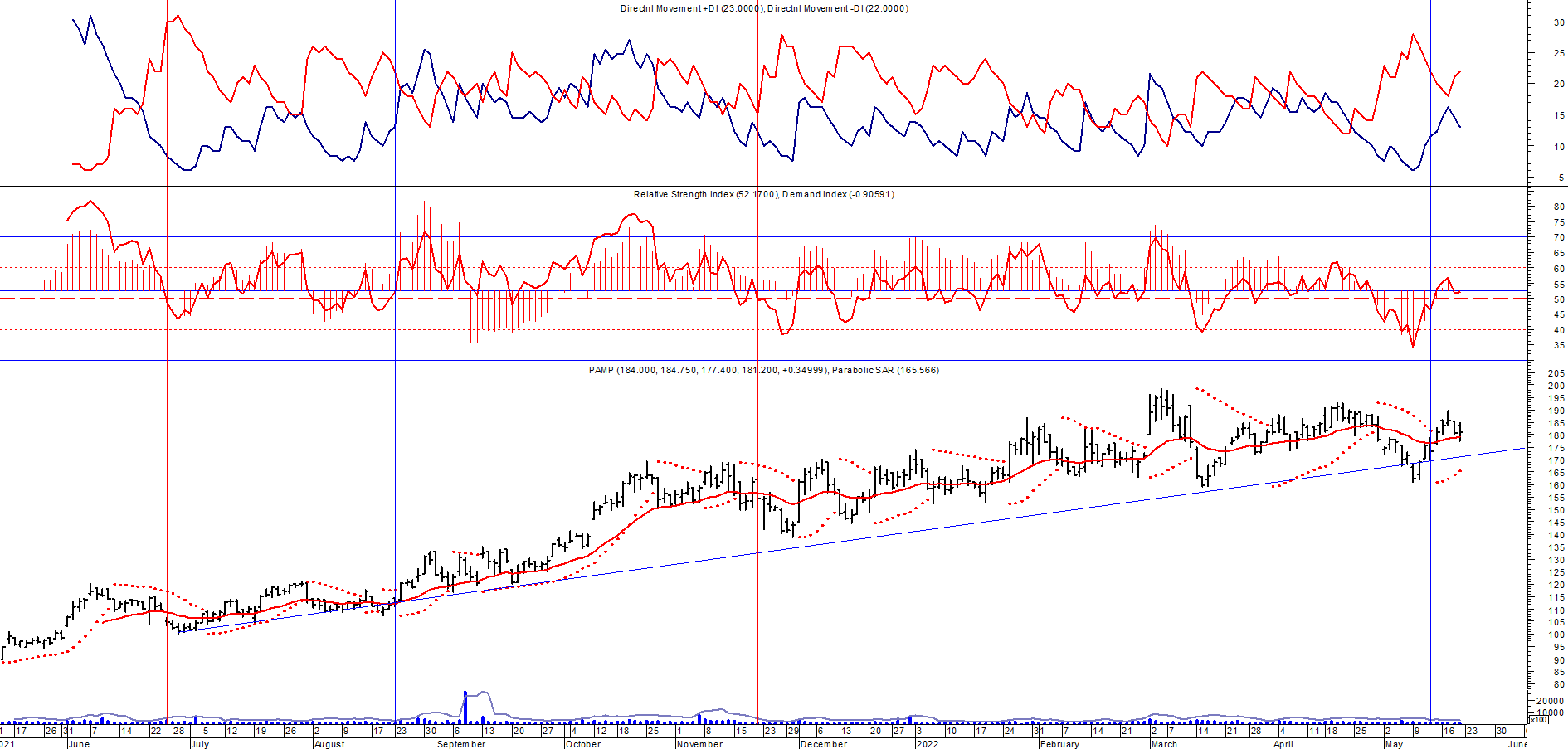 EDENOR (Cierre al 20/05/2022 $ 58,75)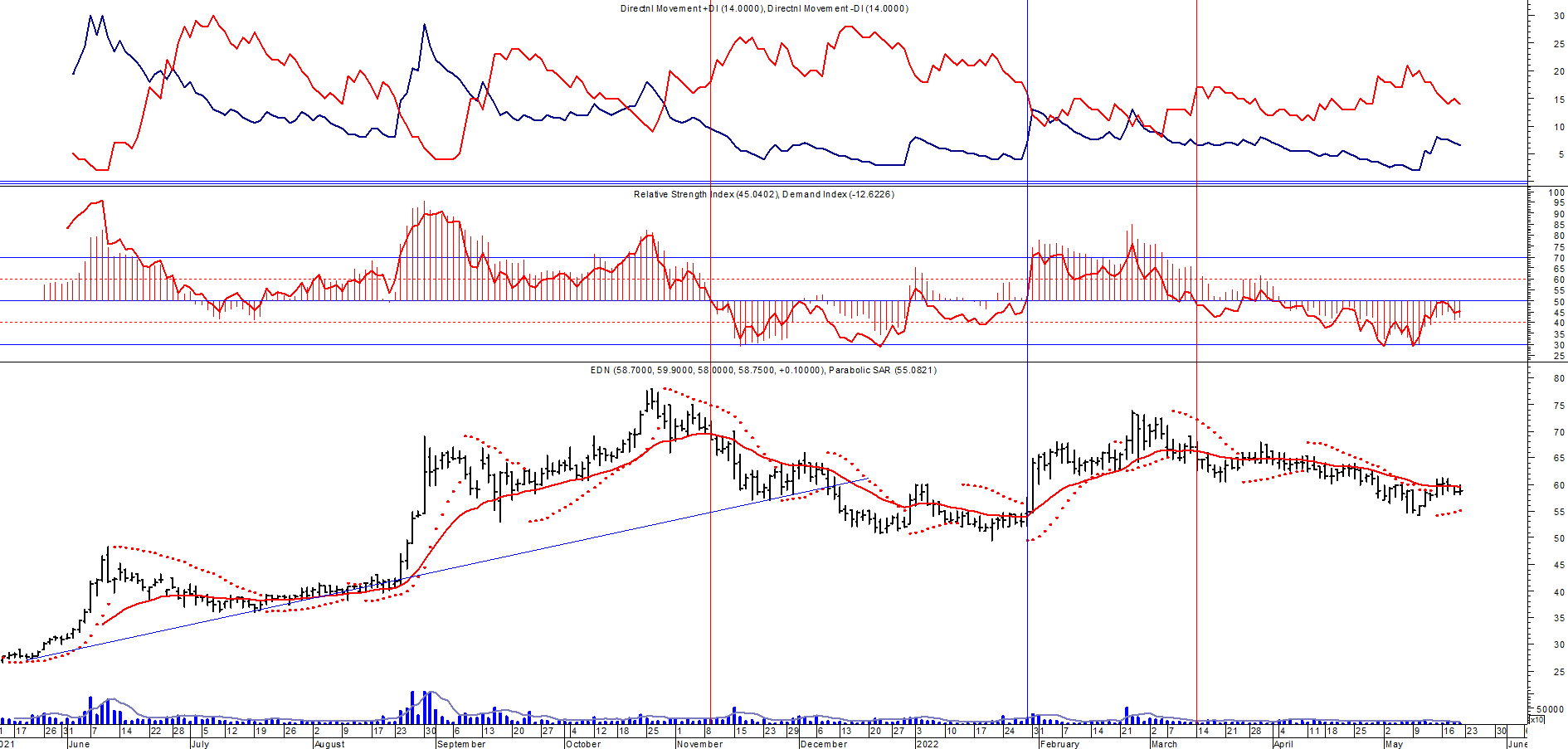 Señal de compra el 15/08/2018 en $ 44,00.Señal de venta el 20/02/2019 en $ 53,00.Señal de compra el 18/12/2019 en $ 21,00.Señal de venta el 24/01 en $ 22,50.Señal de compra el 27/04 en $ 16.00.Señal de venta el 24/08 en $ 23.50.Señal de compra el 30/09 en $ 22,00.Señal de venta el 19/11 en $ 27,00.Señal de compra el 26/11 en $ 26,50.Señal de venta el 04/12 en $ 27,00.TRAN (Cierre al 20/05/2022 $ 49,95)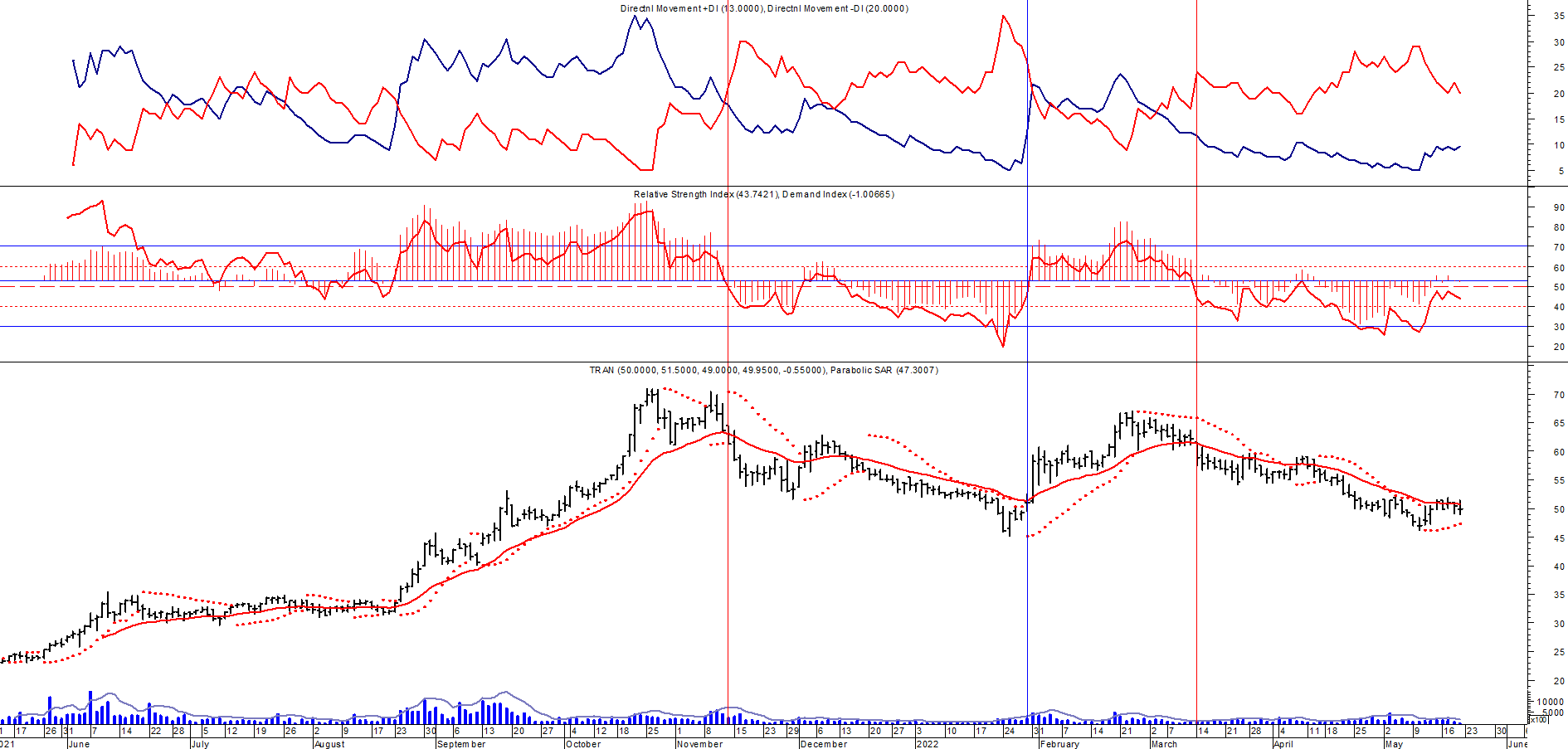 Señal de compra el 03/05 en $ 36,00.Señal de venta el 12/08 en $ 24,00.Señal de venta el 7/02 en $ 28,00.Señal de compra el 27/04 en $ 20,00.Señal de venta el 12/06 en $ 26,00Señal de compra el 06/07 en $ 25,00.Señal de venta el 25/08 en $ 25,50.Señal de compra el 24/09 en $ 24,50.Señal de venta el 18/11 en $ 28,00.CEPU (Cierre al 20/05/2022 $ 76,00)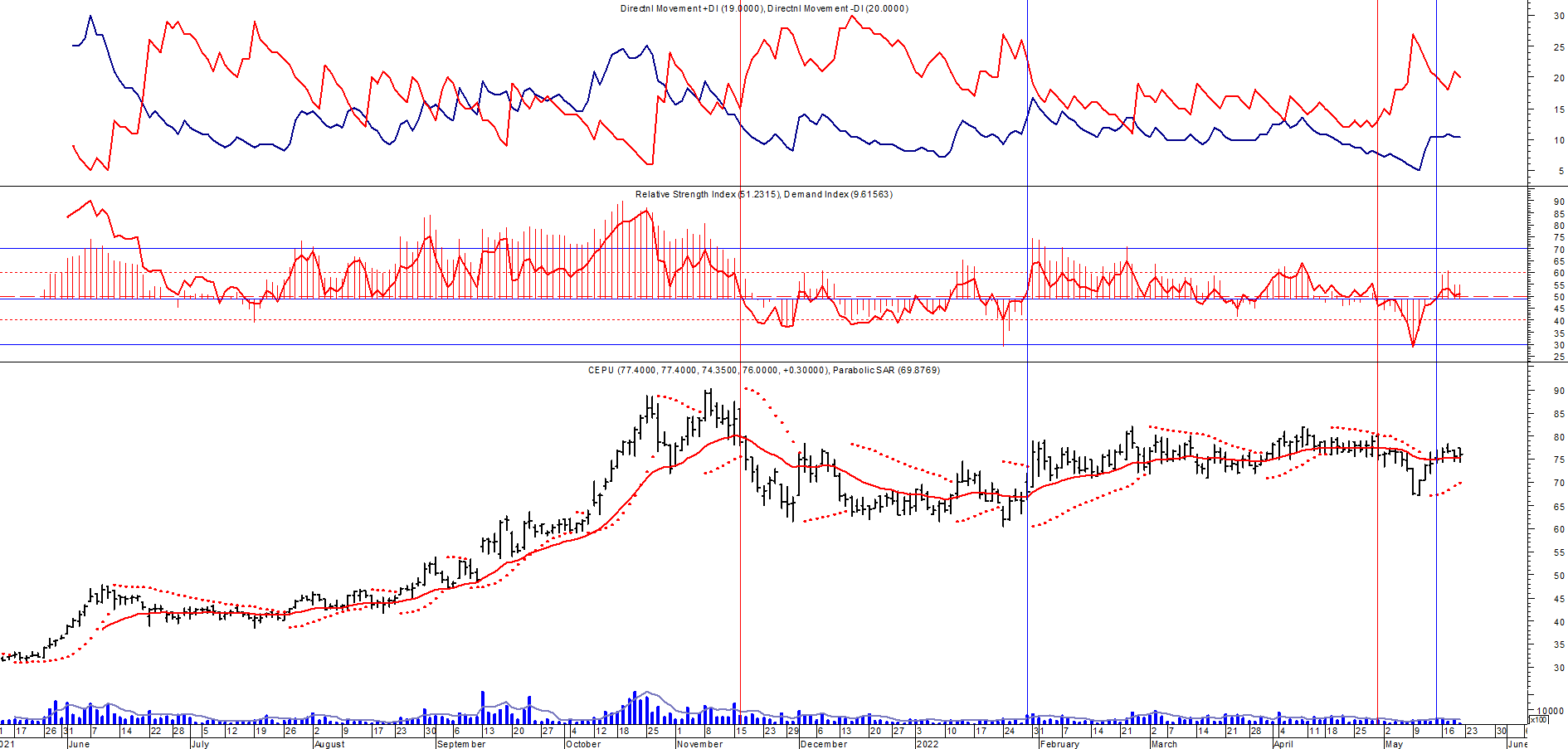 Señal de compra el 14/04 en $ 23,00.Señal de venta el 12/06 en $ 30,00.Señal de compra el 06/07 en $ 30,00.Señal de venta el 03/09 en $ 31.00.Señal de compra el 28/09 en $ 30,00.Señal de venta el 14/12 en $ 39,00.Señal de compra el 20/05 en $ 33,00.Señal de venta el 16/11 en $ 78,00.Señal de compra el 11/01 en $ 67,20.Señal de venta el 29/04 en $ 80,00.Señal de compra en $ 75,00.